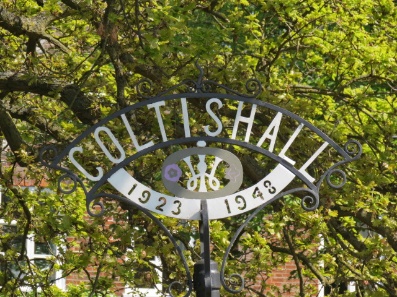 Risk Management Policy for Coltishall Parish Council This policy was agreed on 12th July 2021Next review due July 2022Signature _____________ Chairman ____________ Parish ClerkAbout the Council Coltishall Parish Council is a small parish council as defined by the Local Audit and Accountability Act 2014. The Council has varying activities and functions and is currently insured through BHIB Insurance Brokers. The Insurance Policy is held with Aviva Insurance Ltd for a term of 1 year and is due for renewal 5th October 2021. The contact details for the insurance broker is: BHIB Tel: 0330 024 0606 Email: enquiries@bhibinsurance.co.uk  The Clerk retains the insurance file and deals with matters relating to risk and insurance. This is detailed in the Clerk’s Job Description and supported by ‘Governance and Accountability 2016’. The Council supports the Clerk in this role by providing training opportunities and undertaking risk assessments of the parish assets. The Council agrees the Risk Management Policy which is reviewed every year.The Council documents relevant to this assessment are: Financial Regulations, Standing Orders, Code of Conduct and Asset Register.      
RFO = Responsible Financial Officer (usually the Parish Clerk)  Main Actions in relation to risk management The Asset Register is updated during the course of the year by the Clerk.Risk assessments (Health and Safety) are written and updated. Copies of risk assessments are retained. Sites are inspected at least annually and records are retained. Play Areas are inspected weekly and an annual inspection must be carried out by an external qualified inspector. All inspections must be retained for at least 22 years.The Council reviews the Insurance Policy prior to renewal. Financial Risk Assessments are carried out by the Clerk / Responsible Financial Officer, as required. Documentation is kept safely and securely. The Council reviews its systems of Internal Control at least quarterly.Aim: 1. To ensure compliance with the law, Council’s Financial Regulations and Code of Conduct.  Aim: 1. To ensure compliance with the law, Council’s Financial Regulations and Code of Conduct.  Aim: 1. To ensure compliance with the law, Council’s Financial Regulations and Code of Conduct.   Risk Method used to minimise risk Person(s) responsible Lack of knowledge of regulations and codes. Ensure that the Council has access to copies of relative Acts as required and councillors receive their own copies of the Code of Conduct, Standing Orders and Financial Regulations. All new councillors required to attend new councillor training and refresher courses as needed Chairman/Clerk Absence of Standing Orders.Ensure that Standing Orders and Financial Regulations are produced, understood by councillors, and reviewed every four years or as circumstances demandChairman/ClerkActions by the PC outside its powers laid down by law.As at 1 but ensure that powers are highlighted or extracted into effective summary.Chairman/ClerkLack of adherence to regulations and procedures. Reference to appropriate regulations as required. Chairman/ClerkItems purchased without proper tendering procedures, resulting in accusations of commercial favouritism or poor value. Ensure that all councillors are aware of regulations re estimates and full tender procedures (see Financial Regulations). Clerk/RFOPayments made without prior approval and adequate control.Ensure all payments are approved in Council meetings and recorded in minutes.  Keep cash and cheque payments to a minimum and avoid if possible.  Change to a banking system which ensures online payments/transfers/standing orders can not be independently made and require approval from at least one other party who is not responsible for internal control. Clerk/RFO/All Councillors/Internal AuditorLack of control of signatories to cheques and bank accountKeep authorised signatories to a minimum consistent with practicalities.Clerk/RFO/Internal AuditorVAT not properly accounted for, resulting in over-claims and large demands from Customs & ExciseEnsure appropriate publications held and that Clerk has good knowledge of regulationsClerk/RFO/Internal AuditorAim: 2. To identify and regularly review the Council’s priorities.Aim: 2. To identify and regularly review the Council’s priorities.Aim: 2. To identify and regularly review the Council’s priorities. Risk Method used to minimise risk Person(s) responsible Lack of knowledge of how to set objectives, set priorities, and identify risks to their achievement.All councillors to be made aware of need for objectives and identification of risk.  Attend training sessions if practicable.Clerk/ChairmanLack of risk assessmentAll councillors to be made aware of need for objectives and identification of risk.  Attend training sessions if practicable.Clerk/ChairmanAim: 3. To influence other council authorities and Government organisations to consider the views of our parishioners.Aim: 3. To influence other council authorities and Government organisations to consider the views of our parishioners.Aim: 3. To influence other council authorities and Government organisations to consider the views of our parishioners. Risk Method used to minimise risk Person(s) responsible Lack of effective lines of communication with other organisations. Note all communication lines which are essential or beneficial and make information available to all councillors.  Establish contacts by name and where possible face-to-face.All councillors/ClerkLack of effective lines of communication with parishioners.Take every opportunity to publicise role of Parish Council. Utilise parish magazines etc.  Effective use of Notice Boards and “flyers”.  Use key issues to raise profile of PC and to test parishioners’ views.  Add social events to occasional meetings.  Create Annual PC report and put to parishioners for comment.All councillors/ClerkLack of preparation on subjects requiring influence. Ensure that all councillors are aware of need for careful research and are guided as to where to obtain relevant information on issues under discussion.All councillors/ClerkLack of confidence by Parish Councillors. As at 1 above.  Experienced councillors to assist newcomers to establish essential contacts.  Delegate responsibility for specific contacts to individual councillors.All councillors/ClerkAim: 4. To ensure that all councillors are aware of their responsibilities, and possible liabilities and to provide adequate insurance cover for all possible risks.Aim: 4. To ensure that all councillors are aware of their responsibilities, and possible liabilities and to provide adequate insurance cover for all possible risks.Aim: 4. To ensure that all councillors are aware of their responsibilities, and possible liabilities and to provide adequate insurance cover for all possible risks. Risk Method used to minimise risk Person(s) responsible Lack of knowledge of possible culpability of councillors.Refer to Standing Orders and provide familiarisation with those where greatest risk occurs.Clerk/CouncillorsLack of education of councillors regarding culpability.As at 1 above.  Attend any training courses available, including induction/new councillor training. Clerk/CouncillorsInadequate insurance cover taken out – property, personal liability, employer’s liability and public liability.Review risk assessment by including on agenda of PC meetings on an annual basis.RFO/ClerkAim: 5. To keep appropriate books of account accurately and up-to-date throughout the financial year.Aim: 5. To keep appropriate books of account accurately and up-to-date throughout the financial year.Aim: 5. To keep appropriate books of account accurately and up-to-date throughout the financial year. Risk Method used to minimise risk Person(s) responsible Lack of knowledge of accounting requirements Ensure all councillors are familiar with current financial regulations and include them in Standing Orders/Financial Regulations. Regularly review Standing Orders and Financial Regulations.Chairman/ClerkLack of commitment to accounting requirementsAs at 1 above. RFO to produce financial reports quarterly. Internal audit reports to be made available to all councillors and any recommendations to be acted upon promptly.Chairman/ClerkBank charges unnecessarily incurred.RFO to carry out regular inspection of books of account. Internal audit checks to be undertaken periodically during the current financial year.Clerk/RFO/ Internal Audit Control OfficerInaccuracies in recording amounts, totals in books of account and bank reconciliationsRFO to ensure books of account are formatted in such a way that internal controls are included and activated. Quarterly internal checks to be carried out and an internal audit annuallyClerk/RFO/ Internal Audit Control Officer/ Internal AuditorInaccuracies and interest losses caused by account transfers. Keep number of accounts to a minimum; ensure that any large credit balances are deposited in an interest-bearing account. Clerk/RFOThe most beneficial interest terms not being employedEnsure that favourable interest rate is obtained in deposit accounts and review against alternatives but bearing in mind the risks in changing accounts.Clerk/RFO with Councillors Inadequate control of cash receipts and payments.  Loss of cash through theft or dishonesty.Avoid cash payments and receipts if possible.  Where cash payments and receipts are unavoidable use a properly controlled petty cash account with a set maximum balance.  Clerk/RFOBooks of account not kept up to date/ invoices not posted promptlyRegular checks by RFO, Internal Audit Control Officer and Internal Auditor.  Financial reports quarterly.Clerk/RFOInternal controls not in place or not operatedAs at 8.Clerk/RFOPayments missed or delayed due to inadequate filing of invoicesAs at 8.Clerk/RFOClerk taken ill or leaves without replacement.Appoint a councillor as RFO to be familiar with all aspects of financial matters or appoint another Clerk on temporary basis until situation resolved.  Ensure PC has sufficient funds in reserve to pay for a locum clerk if the Clerk is absent for a significant period.Clerk/RFOAim: 6. To ensure that payments made from council funds and the use of assets, represent value for money, are adequately managed, and comply generally with the wishes of the parishioners.Aim: 6. To ensure that payments made from council funds and the use of assets, represent value for money, are adequately managed, and comply generally with the wishes of the parishioners.Aim: 6. To ensure that payments made from council funds and the use of assets, represent value for money, are adequately managed, and comply generally with the wishes of the parishioners. Risk Method used to minimise risk Person(s) responsible Lack of knowledge of wishes of parishionersEnsure they are consulted on all major financial issues.Councillors/ Clerk/RFOUse of funds not giving value for moneyEffective budget planning processes and creation of annual plan after consultation process.  Creation of outline 2-3 year plan.Councillors/Clerk/RFO Use of funds not in accordance with the wishes of the parishioners.Undertake regular consultations.Councillors/ Clerk/RFOCharges for use of facilities inadequate (e.g. allotments and CAST)Effective financial management by RFO plus regular reviews.Clerk/RFOAim: 7. To ensure that the annual precept requirement results from an adequate budgetary process; progress against the budget is regularly monitored; and reserves are appropriate.Aim: 7. To ensure that the annual precept requirement results from an adequate budgetary process; progress against the budget is regularly monitored; and reserves are appropriate.Aim: 7. To ensure that the annual precept requirement results from an adequate budgetary process; progress against the budget is regularly monitored; and reserves are appropriate. Risk Method used to minimise risk Person(s) responsible Lack of knowledge of budgetary process, and Council regulationsInclude regulations in Standing Orders issued to all councillors. Delegate responsibility for managing budgetary process.Clerk/RFOLack of commitment to budgetary processAs at 1 above.  Involve all councillors in budgetary processClerk/RFOInadequate consideration of requirements for annual precept. Place item on agenda early in Autumn to remind councillors of budget process and actions required.  Delegate responsibility for managing budgetary process.  Start consideration of calculation at least two months prior to submission date.  Create annual and 2-3 year plans to assist in process.Clerk/RFOCalculation not in accordance with Council regulationsChecks to be carried out regularly. Clerk/RFO/Internal AuditorInadequate internal controls with regard to monitoring expenditureChecks to be carried out regularly.  Financial and budget progress reports given quarterlyClerk/RFO/Internal AuditorReserves inappropriateChecks to be carried out regularly.  Financial and budget progress reports given quarterlyClerk/RFO/Internal AuditorAim: 8. To explore all possible sources of income, and to ensure that expected income is fully receivedAim: 8. To explore all possible sources of income, and to ensure that expected income is fully receivedAim: 8. To explore all possible sources of income, and to ensure that expected income is fully received Risk Method used to minimise risk Person(s) responsible Lack of knowledge of possible sources of income e.g. grantsSeek advice, as appropriate, on grants availableClerk/RFOLack of commitment to pursue possible sources of incomeSeek advice, as appropriate, on grants availableClerk/CouncillorsReceipts not banked or not banked promptlyRegular checks carried out. Internal Audit checksControl Officer/Internal AuditorDebts not pursued promptlyAs at 3.As aboveVAT claims not made promptly or made incorrectlyEnsure RFO keeps up-to-date with regulations.  Regular checks carried outAs aboveAim: 9. To ensure that salaries paid to employees and amounts paid to contractors are paid in accordance with council regulations, and adequately monitored.Aim: 9. To ensure that salaries paid to employees and amounts paid to contractors are paid in accordance with council regulations, and adequately monitored.Aim: 9. To ensure that salaries paid to employees and amounts paid to contractors are paid in accordance with council regulations, and adequately monitored. Risk Method used to minimise risk Person(s) responsible Inappropriate rate of pay to employees. Ensure employee regulations are available and understood by Clerk.  Internal audit checksClerk/RFO/ Councillors/ Internal Audit Control Officer/ Internal AuditorTax and NI arrangements not in accordance with regulationsAs at 1.As aboveAmounts paid to contractors not in accordance with contract and inadequately monitored.Internal audit checks.  Councillor to monitor contract work carried out, as appropriateAs aboveAim: 10. To ensure that year end accounts are prepared on the correct accounting basis, on time, and supported by an adequate audit trail.Aim: 10. To ensure that year end accounts are prepared on the correct accounting basis, on time, and supported by an adequate audit trail.Aim: 10. To ensure that year end accounts are prepared on the correct accounting basis, on time, and supported by an adequate audit trail. Risk Method used to minimise risk Person(s) responsible Lack of knowledge of Council regulations and procedures. Refer to Financial Regulations and Standing Orders. Attend training seminars where available. Clerk/RFO/CouncillorsLate or non-submission of annual accounts.Refer to Audit Plan.  Monitor progress against timetable and report to PC meetings.  Clerk/RFOYear-end accounts not prepared, inaccurate, or not in accordance with Council requirements.Internal Audit checksClerk/RFO/ Internal Audit Control Officer/ Internal AuditorInadequate audit trail from records to final accountsAs at 3 above.As aboveAim: 11. To identify, value, and maintain all the assets of the Parish Council, and ensure that asset and investment registers are complete, accurate and properly maintainedAim: 11. To identify, value, and maintain all the assets of the Parish Council, and ensure that asset and investment registers are complete, accurate and properly maintainedAim: 11. To identify, value, and maintain all the assets of the Parish Council, and ensure that asset and investment registers are complete, accurate and properly maintained Risk Method used to minimise risk Person(s) responsible Lack of knowledge of assets of Parish Council. Ascertain and record all assets for which Parish Council is responsible.  Maintain Asset Register.Clerk/RFOAssets lost or misappropriatedEstablish who is responsible for security and maintenance of each asset.  A map of the location of fixed assets should be held and regularly updated along with a list of the names of those holding mobile assets.Clerk/RFOInadequate or inaccurate valuation of the Council’s assetsArrange for periodic review of valuations and arrange for professional valuation where necessary.  Internal audit checks. Clerk/RFO/Internal AuditorAsset Register not established or inadequately maintained.Asset Register regularly checked for accuracy.Clerk/RFODamage to third party property or individuals as a result of Council providing services or amenities to the public.Public liability insurance held (minimum of £10 million) and reviewed annually.  Regular checks on assets carried out.Clerk/RFO/CouncillorsAim: 12. To comply with appropriate Government legislation regarding disability, racial equality, safeguarding children etc.Aim: 12. To comply with appropriate Government legislation regarding disability, racial equality, safeguarding children etc.Aim: 12. To comply with appropriate Government legislation regarding disability, racial equality, safeguarding children etc. Risk Method used to minimise risk Person(s) responsible Lack of knowledge of applicable legislation.Clerk to know where to go for advice and training.  Review liabilities and responsibilities periodically at PC meetings.Clerk/councillorsFailure to comply applicable legislation.As above.Clerk/councillorsAim: 13. To carry out adequate safety checks on all buildings, properties, land and equipment for which the council is responsible.Aim: 13. To carry out adequate safety checks on all buildings, properties, land and equipment for which the council is responsible.Aim: 13. To carry out adequate safety checks on all buildings, properties, land and equipment for which the council is responsible. Risk Method used to minimise risk Person(s) responsible Lack of information on land, buildings and equipment. Include in Asset Register all assets for which PC is responsible. Ensure that electrical items are PAT tested.Clerk/CouncillorsLack of knowledge of safety requirements.Ensure that all current legislation is complied with.Clerk/CouncillorsLack of commitment to carrying out safety checks.As at 2 above.  Delegate responsibility for checking properties/equipment/land to individual councillors or working groups.  Checks on all areas looked after by the Parish Council will be at least annually.Clerk/CouncillorsAim: 14. To ensure IT security for Clerk/RFOAim: 14. To ensure IT security for Clerk/RFOAim: 14. To ensure IT security for Clerk/RFO Risk Method used to minimise risk Person(s) responsible Inadequate safeguards to prevent viruses and other intrusions damaging Council documents. Ensure virus protection/firewall in place on Clerk’s laptop.ClerkLoss of data.Ensure PC data is backed up to cloud and password protectedClerk/RFOInappropriate copying/use of data.Comply with Data Protection Act 1998 and future GDPR ActClerk/RFO/CouncillorsAim: 15. To ensure the safety of public at meetings and events organised by the PC.Aim: 15. To ensure the safety of public at meetings and events organised by the PC.Aim: 15. To ensure the safety of public at meetings and events organised by the PC. Risk Method used to minimise risk Person(s) responsible If someone is taken illFirst aider is in attendance at significant events organised by the PC.  Use a mobile phone at PC meetings/public meetings in event of emergency to call emergency services.Clerk/Event OrganiserIf someone trips or slipsAs 1. plus visual checks of furniture/equipmentAs aboveIf someone is electrocutedAs 1. plus check wires are secured etcAs aboveFire breaks outEnsure escape routes are free from obstructions and fire exists are clearly marked.As aboveGeneralEnsure that risk assessments are carried out prior to the event, advise insurer of the event, and organise additional insurance cover, if appropriate.As aboveAim: 16. To ensure Parish Council adheres to Data Protection lawAim: 16. To ensure Parish Council adheres to Data Protection lawAim: 16. To ensure Parish Council adheres to Data Protection law Risk Method used to minimise risk Person(s) responsible PC fails to adhere to data protection rules – complaints received due to a data protection breach or a complaint to the Information Commissioner’s Office.Data Protection Officer (DPO) appointed. Clerk and councillors trained in data protection. Data Protection Working Group set up (with terms of reference) to monitor work of DPO, ensuring the council’s role as Data Protection Controller is carried out correctly. Data protection policy adopted and information audit regularly reviewed.CouncilClerkCouncilClerk and CouncilAim: 17. To ensure that any contractors used by the PC are aware of their own liabilityAim: 17. To ensure that any contractors used by the PC are aware of their own liabilityAim: 17. To ensure that any contractors used by the PC are aware of their own liability Risk Method used to minimise risk Person(s) responsible Contractor has an accident whilst working for the PC and does not have insuranceContractor to be given a clear brief of work to be carried and required to have own public liability insurance (and seen prior to work carried out)ClerkAim: 18. To ensure the parish council can operate its business to the best of its ability during the Coronavirus Pandemic whilst protecting as far as possible it’s members, employee and members of the public.Aim: 18. To ensure the parish council can operate its business to the best of its ability during the Coronavirus Pandemic whilst protecting as far as possible it’s members, employee and members of the public.Aim: 18. To ensure the parish council can operate its business to the best of its ability during the Coronavirus Pandemic whilst protecting as far as possible it’s members, employee and members of the public. Risk Method used to minimise risk Person(s) responsible Spreading Coronavirus through direct contact.Parish Council meetings will be held virtually where public can attend and participate.  Annual meetings will not be held in 2020.  This is agreed in statute under the Local Authorities and Police and Crime Panels (Coronavirus) (Flexibility of Local Authority and Police and Crime Panel Meetings) (England and Wales) Regulations 2020 from 4th April 2020 to 6th May 2021. Correspondence to be signed will be sent via post.Agenda and minutes will be posted online.Clerk and CouncilPossibility of members/clerk being unable to carry out duties if unwell with Coronavirus. Parish Council have appointed a deputy chair and deputy clerk if chair or clerk are unwell and unable to carry out their duties.Delegated Authority agreed.  If quorum can not be met resolutions can be made by Chair/Deputy and one other parish councillor.  Effective from 5th May 2020 to 6th May 2021.Clerk and CouncilDirect Payment Authorisation Form can not be approved and authorised by two councillors – as agreed in Standing Orders.Clerk will email/post copies of the invoices for payment to the parish council before the parish meeting to approve.  The Direct Payment Authorisation Form will be signed by two counsellors when the Parish Council can safely hold meetings in public again.Clerk and CouncilMinutes of previous meeting cannot be signed by Chairman Minutes will be verbally approved at virtual meeting and signed off by Chairman when it is safe for the Parish Council to hold public meetings.  Clerk and CouncilPlayground inspections are not taking place.The playground is closed to public as directed by the HM Government on 23rd March 2020 to minimise the spread of Coronavirus.  A padlock is on the gate and signage displayed informing closure.  This also includes the MUGA and Adult Gym Equipment.  Inspections will be reinstated when the playground opens.Clerk and CouncilInternal financial check had not been carried during the Coronavirus Pandemic.The internal auditor reviewed the end of year accounts and confirmed proper book keeping.  This included reviewing the accounts which would have been checked as part of internal control.  Clerk to send copy of internal auditor’s report for evidence to the parish council.Training has been approved for a parish councillor to complete internal financial checks in the future.Clerk and Council